Паспорт школиРік заснування 		— 1973 р.Кількість учнів		— 57Проектна потужність    — 200 місцьКількість класів 		— 7Кількість вчителів – 19:-«спеціаліст вищої категорії»	— 2                                         -«спеціаліст  І категорії»- 2                                          -«спеціаліст  ІІ категорії» - 2-«спеціаліст»- 13                                                      Кількість навчальних кабінетів – 16: початкові класи – 4математики – 1 географії – 1історії і правознавства – 1української мови та літератури – 1іноземної мови – 1світової літератури – 1хімії та біології -1фізики – 1У школі діють:кабінети  директора – 1                  учительська-1їдальня -1спортзал-1бібліотека-1При школі:       стадіонспортивні площадкиігровий майданчикДиректор школи – Гур'єва Наталія МихайлівнаКонтактний телефон: 0677800328Робочий телефон:  96-3-10КОНЦЕПЦІЯдіяльності та розвиткуКонституцією України, Національною доктриною розвитку освіти, Законами України "Про освіту", "Про загальну середню освіту", Концепцією загальної середньої освіти (12-річна школа) та профільного навчання в старшій школі, Положенням про загальноосвітній навчальний заклад визначено пріоритетні завдання, спрямовані на розвиток освітньої системи в Україні, - відродження та розбудова національної системи освіти, виведення її на світовий рівень. Процес формування людино-центричної освітньої парадигми з особистісно- орієнтованою методологією навчання є природним результатом тих змін, що відбуваються сьогодні в країні. Актуальним завданням є забезпечення громадянам доступності здобуття якісної освіти, подальше утвердження її національного характеру. Школа покликана організувати навчально-виховний процес так, щоб створити умови для творчого розвитку кожної дитини, дати їй можливість для самовираження й самовизначення, забезпечити науково-теоретичну, гуманітарну, загальнокультурну підготовку підростаючого покоління. Зміст освіти спрямований на становлення компетентної особистості, яка здатна до соціальної адаптації в суспільстві, усвідомлює власний потенціал та способи реалізації обраного життєвого шляху, має громадянську позицію, вміє навчатися впродовж усього життя. Діяльність Гур'єво-Козачанської ЗОШ І-ІІІ ступеня спрямована на підвищення ефективності навчально-виховного процесу, розкриття творчого потенціалу кожного учня, на здобуття школярами навичок самостійної навчальної діяльності, розвиток їхніх інтелектуальних, творчих, моральних якостей, прагнення до саморозвитку та самоосвіти. Навчання у Гур'єво-Козачанської ЗОШ І-ІІІ ступеня передбачає реалізацію особистісно-орієнтованого навчального процесу, при якому розширюються можливості особистості будувати індивідуальну освітню траєкторію, що відповідає структурі її освітніх та життєвих установ за рахунок впровадження і реалізації навчальної технології «Створення ситуації успіху». У закладі забезпечуються умови для життєвого самовизначення школярів, формується їх готовність до свідомого вибору й оволодіння певною професією, комфортного існування в оточуючому соціумі.Весь навчально-виховний процес у Гур'єво-Козачанської ЗОШ І-ІІІ ступеня. спрямований на формування таких складових особистості учня: освіченість, культура, духовність і моральністьГоловною метою діяльності школи є пошук, розробка, апробація та впровадження сучасних педагогічних технологій, спрямованих на оновлення змісту освіти в умовах функціонування освітнього закладу. Здійснення навчання передбачає забезпечення можливостей для рівного доступу учнівської молоді до здобуття загальноосвітньої  підготовки, неперервної освіти впродовж усього життя, виховання особистості, здатної до самореалізації, професійного зростання й мобільності в умовах реформування сучасного суспільства. Досягнення головної мети передбачає реалізацію таких завдань: оновлення змісту освіти, розробка та апробація сучасних технологій, методів і форм навчання та виховання; забезпечення реалізації права громадян на здобуття належного рівня загальної середньої освіти відповідно до навчальних планів Гур'єво-Козачанської ЗОШ І-ІІІ ступеня; створення умов для оволодіння системою наукових знань про природу, людину, суспільство, культуру та творчого, інтелектуального, духовного і фізичного розвитку учнів; врахування й розвиток навчально-пізнавальних інтересів, нахилів, здібностей і потреб старшокласників;забезпечення умов для життєвого самовизначення школярів, формування готовності до свідомого вибору майбутньої професії й оволодіння нею; розвиток здібностей і обдарувань дитини, її наукового світогляду; формування особистості учня з високим рівнем загальної культури, духовності, моралі; формування в школярів навичок здорового способу життя;виховання учня як громадянина України, національно свідомої, вільної, демократичної людини, здатної здійснювати самостійний вибір, прагнути до постійного розумового і морального вдосконалення. В нашій школі буде  втілюватися профільне навчання з фізичної культури.  З 1-11 клас дитина  повинна бути фізично розвинена. Відмінне здоров'я, міцне і загартоване тіло, сильна воля, сформовані в процесі занять фізичною культурою і спортом, є основою для інтелектуального і розумового розвитку людини.                                                            Фізкультура в школі має вирішальне значення для виховання повноцінної, цілісної особистості школяра. Адже фізкультура в школі вирішує завдання не тільки збереження і зміцнення здоров'я, а й підвищення рівня товариськості, соціальної активності дитини. Як показує практика, діти з підвищеним руховим режимом, тобто ті, які активно займаються фізичною культурою і спортом, мають кращу успішність у школі, ніж їх однолітки. Крім того, у школярів, які активно займаються фізичними вправами, підвищується стійкість до простудних захворювань та інших захворювань. Педагогічно продумана система фізичного виховання в шкільному житті сприятиме як оздоровленню підростаючих поколінь, так і комплексному підходу до здійснення морального, трудового й естетичного виховання.Для роботи в профільному класі залучаються висококваліфіковані вчителі та тренери: Сойко Денис Вікторович закінчив Харківську державну академію фізичної культури і отримав базову вищу освіту за напрямом підготовки «Спорт» та здобув кваліфікацію бакалавра викладача фізичного виховання; тренера з футболу; Сушко Денис Петрович закінчив Харківське вище училище фізичної культури №1 за спеціальністю інструктора-методиста з фізичної культури та спорту.     В 2017 році здобув звання «Майстра спорту України з боротьби вільної»                                                                                                                За останні три роки учні Гур'єво-Козачанської загальноосвітньої школи приймали активну участь у районній спартакіаді та займали призові місця серед школярів ІІ групи.                                                                                                              Наші досягнення з фізичного виховання були наступними:Грамота за ІІІ  місце в районних змаганнях з настільного тенісу в 2016 році.Грамота за І місце в районних змаганнях з шахів в 2017 роціГрамота за ІІ місце в районних змаганнях з баскетболу в 2017 роціГрамота за ІІ місце в районних змаганнях злижних гонок в 2017 роціГрамота за І  місце в районних змаганнях з настільного тенісу в 2017 році.Грамота за ІІ місце в районних змаганнях з волейболу в 2017 роціГрамота за ІІ  місце в районних змаганнях з настільного тенісу в 2018 р. Грамота за І місце в районних змаганнях з волейболу (хлопці) в 2018 роціГрамота за ІІ місце в районних змаганнях з волейболу (дівчата ) в 2018 роціГрамота за 3 місце в районних змаганнях з лижних гонок в 2018 роціМета і завдання профільного навчання з фізичної культуриЗагальною метою освіти в галузі фізичної культури в школі є формування в учнів стійких мотивів і потреб у дбайливому ставленні до свого здоров'я, цілісному розвитку фізичних і психічних якостей, творчому використанні засобів фізичної культури в організації здорового способу життя. У відповідності з цим програма орієнтується на рішення наступних завдань:  — розвиток фізичних якостей і підвищення функціональних можливостей організму, вдосконалення техніко-тактичних дій в обраному виді спорту; — виховання дбайливого ставлення до власного здоров'я, потреб в його зміцненні і тривалому збереженні;— оволодіння технологіями сучасних оздоровчих систем фізичного виховання і прикладної фізичної підготовки;— освоєння знань про фізичну культуру, її зв'язку з фізичним вихованням і спортивною підготовкою, ролі у формуванні здорового способу життя і збереженні творчого довголіття; — формування компетентності в фізкультурно-оздоровчої та спортивно-оздоровчої діяльності, творчого досвіду в індивідуальних і колективних формах занять фізичними вправами.ПЕРСПЕКТИВНА МЕРЕЖАГур’єво-Козачанської загальноосвітньої  школи I-III ступенів(назва навчального закладу)Кількість учнів, які будуть підвозитись до  Гур’єво-Козачанської загальноосвітньої школи 	І-ІІІ ступенів, Маршрут підвезення учнів та педагогічних робітниківДорога з твердим покриттям безпечна  для підвезення учнів (вихованців) і педагогічних працівників до місця навчання, роботи та місця проживання.Маршрут №1 Золочів – Постольне – 6 км.Постольне- Ковалі – 6 кмКовалі – Одноробівка – 3 кмОдноробівка – Баранівка- 6 кмБаранівка - Гур'їв Козачок – 4 км.Час  руху –50 хвилин  Всього – 25 кмМаршрут № 2	Золочів – Перовське – 15 км. Перовське – ст. Одноробівка – 2 км.Ст. Одноробівка – Басове – 2 км.Басове – Сот Козачок – 3 кмСот Козачок - Гур'їв Козачок – 4 км.Час руху – 50 хвилин    Всього – 26 км. Перспективи профільного навчанняМоделей профільного навчання за спортивним напрямком може бути багато, але основою виступає загальна мета, яка спрямована на досягнення високого рівня здоров’я, підвищення інтересу школярів до свого фізичного розвитку та фізичного вдосконалення на підставі поглибленого вивчення предмету «Фізична культура», дозволяє розглядати предмет «фізична культура», як основу профільного навчання старшокласників і тим самим забезпечувати більш якісну їх підготовку для майбутнього професійного освіти:— педагогічного (за спеціальностями вчитель, тренер, методист, інструктор);— військового (за спеціальностями, що вимагають міцного здоров'я, підвищеного рівня фізичної і технічної підготовленості);—  медичного (за спеціальностями, що вимагає знань анатомії і фізіології людини, оздоровчої та лікувальної фізичної культури). підготовка спортсменів розрядників з футболу, вільної боротьби та іншими видами спорту.      Орієнтуючись на профільне навчання, програма націлює освітній процес в школі на більш повну і якісну підготовку старшокласників до вступу в професійні навчальні заклади на відповідні спеціальності.Особистісні якості, якими повинен володіти   учень:наполегливістю, цілеспрямованістю, самодисципліною, ініціативністю, чесністю, працьовитістю, добротою, патріотизмом, високою культурою спілкування, бути вдячним носієм традицій українського народу.Для роботи в профільному класі залучаються висококваліфіковані вчителі та тренери.Матеріально-технічне забезпеченняНавчально-тренувальний процес буде організований на базі спортивних споруд школи (стадіон, спортивний зал, спортивний майданчик.Заклад має 8 комп'ютерів, підключено до Інтернету чотири  на один комп'ютер 7 учнівЗалучення позабюджетних коштівКошти, які надходять на спеціальний рахунок Гур'єво-Козачанської ЗОШ      І-ІІІ ступенів завдяки підтримці мецената Гур'єво-Козачанської сільської ради Гур'єва Андрія Григоровича. За останні три роки було залучено коштів:2015/2016 навчальний рік- 939 500  грн.2016/2017 навчальний рік -1 188 000 грн.2017/2018 навчальний рік (грудень-квітень)- 674 515  грн. Інвестиційні потреби опорної школиЗа рахунок спонсорської підтримки, яка поступає на спеціальний рахунок Гур'єво-Козачанської школи І-ІІІ ступенів,  плануємо придбати шкільний  автобус для перевезення учнів,обладнати   навчальні кабінети, спортивний майданчик вуличними тренажерами, придбати мультимедійні засоби та організувати безкоштовне харчування учнів. Плануємо взаємодіяти з навчальними закладами, а саме: Харківська державна академія фізичної культури ; Харківське вище училище фізичної культури №1.Організуємо зустрічі з відомими спортсменами Харківщини: Харківська футбольна команда «Металіст-1925»; чемпіоном світу з  велоорієнтуванню Садовим Віталієм Андрійовичем; Оганесяном Едуардом, важкоатлетом.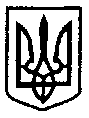 У К Р А Ї Н АЗОЛОЧІВСЬКА РАЙОННА ДЕРЖАВНА АДМІНІСТРАЦІЯ               Гур'єво-Козачанська загальноосвітня школа І-ІІІ ступенів                      вул.Шкільна , 35 село Гур'їв  Козачок Золочівського району Харківської області 62212. тел./факс(057) 64- 96- 3-10, e-mail: gurkozachock@yandex.ua  Код ЄДРПОУ 2575304823.04.2018 №01-28/ 72                                                             Конкурсній комісії з  визначення опорного навчального закладу серед закладів загальної середньої освіти адміністрації та педагогічного   колективу Гур'єво-Козачанської загальноосвітньої школи І-ІІІ ступенів Золочівської районної державної адміністрації Харківської областіЗаявкадля участі у Конкурсі з визначення опорного навчального закладу серед закладів загальної середньої освіти Золочівського району.       Просимо допустити наш заклад до участі  у Конкурсі з визначення опорного навчального закладу серед закладів загальної середньої освіти Золочівського району.                                                                                                                                      З Умовами конкурсу і правилами його проведення ознайомлені.До заявки додається: План розвитку Гур'єво-Козачанської загальноосвітньої школи І-ІІІ ступенів Золочівського району Харківської області на 2018-2021 роки.23.04. 2018 рокуДиректор школи                                                         Н.М.Гур'єва                                     Клас2018/20192018/20192019/20202019/20202020/20212020/2021К-ть класівК-ть  учнівК-ть класівК-ть  учнівК-ть класівК-ть  учнів1181717216181731816184-41816Всього 1-4 класи326429428515-4186-315-4717-31581917-39151917Всього 5-9 класи4293283271017171911--1717Всього 10-11 класи17214216Всього по школі862971971№ з/пАдресаКількість дітейКількість дітейКількість дітейКількість дітей№ з/пАдреса2017/20182018/20192019/20202020/20211смт Золочів41010122с.Ковалі699104с.Стогнії2---5с.Одноробівка555Всього дітей12242427Басовське направлення6с.Сотницький Козачок32337с.Басово14448селище Перовське 22229с. Івашки44410ст. Одноробівка9101010Всього дітей 27464753